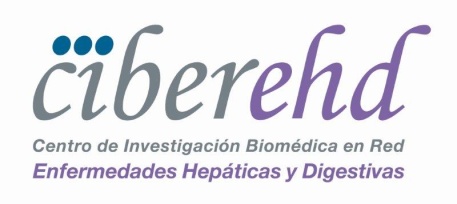 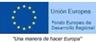 XI JORNADAS CIENTÍFICAS DEL CIBEREHDBarcelona 27-28 de noviembre de 2017Lunes 2714.30-15.30h	Entrega de documentación y colocación de pósters (Sala MR10)15.30-16.30h	XXII Reunión General de Investigadores del CIBEREHD (Sala MR9)1.- Bienvenida y presentación por el Director Científico, Dr. Jordi Bruix2.- Presentación del Dr. Jesús Fernández Crespo,  Director General    del Instituto de Salud Carlos III3.- Presentación de Don Manuel Sánchez, Gerente del CIBER16.30-20.00h	Sesión General del CIBEREHD (Sala MR9)16.30-17.00 h: Europa y Horizonte 2020. Dr. Gonzálo Arévalo, responsable de la Oficina de Proyectos Europeos (OPE) del Instituto de Salud Carlos IIIPreguntas17.00–17.30 h: Presentación de NANBIOSIS. Dr. Jesús Izco.17.30–18.00 h Pausa-Café (SALA MR10)18.00–18.30 h: Carrera Investigadora. Dr. Rafael Bañares.Preguntas18:30-19:15A determinar en función de si se conocen los nuevos grupos CIBEREHD.19.15-20.00 h: Acción Estratégica en Hepatitis Vírica. Dr. Xavier Forns.20.00-20:15: Acción formativa LiverSeminars. Dr. Jordi Gràcia.20.15: Cena buffet (Sala North Shuttle) y exhibición de pósters (Sala MR10).Martes 289.00-9.25h	Entrega de Premio al mejor Póster (Sala MR9)		Perspectiva general postpresentaciones de primer dia9.30-13.30h	Reuniones paralelas de Programas del CIBEREHD:PROGRAMA 1: MECANISMOS DE DAÑO HEPÁTICO, EVOLUCIÓN Y PROGRESIÓN DE LA CIRROSIS Y TRASPLANTE HEPÁTICO (Sala MR09)Coordinador del Programa: Rafael Bañares  PROGRAMA 2 :  FISIOPATOLOGÍA GASTROINTESTINAL : ENFERMEDAD INFLAMATORIA Y TRASTORNOS DE LA MOTILIDAD (Sala MR08)	Coordinador del Programa: Pere ClavéPROGRAMA 3: EPIDEMIOLOGÍA, PREVENCIÓN Y TRATAMIENTO DE LA INFECCIÓN POR VIRUS DE LA HEPATITIS (Sala MR07)Coordinador del Programa: Xavier FornsPrograma 4: ONCOLOGÍA HEPÁTICA Y DIGESTIVA (Sala MR12)Coordinador del Programa: Bruno Sangro11.00-11.30h Pausa-Café y visita Pósters (Sala MR10)INFORMACION GENERALFormato de las Reuniones de Programa:Las reuniones de los Programas han de servir para resaltar y fomentar la colaboración entre los grupos de cada Programa. Por este motivo, la reunión se centrará especialmente en la presentación de los resultados de los proyectos cooperativos en marcha y en la discusión de las propuestas de nuevos proyectos.Recomendación: presentar los resultados más relevantes de las diferentes líneas de investigación en formato de póster.Sesión Pósters (Sala MR10):El día y hora para la colocación de los pósters es el 27 de noviembre a partir de las 14:30 hrs, permaneciendo expuestos hasta las 18:00 hrs. del día 28 de noviembre, en el que deberán ser retirados por sus presentadores. Las medidas del póster no deben ser superiores a 120 cm. de alto por 90 cm. de ancho. Se facilitará material in situ para su colocación en el expositor. Nota: La organización no se hace responsable de la pérdida, extravío o deterioro de ningún póster durante el tiempo que permanezca expuesto.Sede de las Jornadas Científicas:	Hotel Barceló Santswww.barcelo.com/BarceloHotels/Pl. dels Països Catalans s/n.
08014 Barcelona
España 
Secretaría Científica: 	Núria PérezTel: 93 227 98 03e-mail: nperezp@clinic.ub.esAgencia Oficial de las Jornadas:BCD Travel – Viajes Barceló S.L.Email: valencia.incentivos@bcdmi.esTeléfono:  963955506Dirección: Calle Profesor Beltrán Báguena, 4 - 2º46009 Valencia